Primary 2K				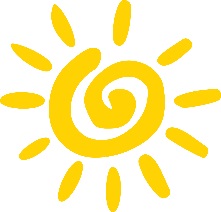 Term 1 NewsletterWelcome back and welcome to P2K. I hope that you all had a restful and fun-filled summer. I have really enjoyed hearing all the children’s stories. Thank you for all the postcards from all the holidays; these have helped make a lovely display in our classroom. Everyone has settled in well and are ready to learn. Below you will find important dates for your diary and some useful information along with an outline of some of the things we will be learning. If you have any questions / concerns please do not hesitate to write in your child’s diary, contact the school office or catch me at the end of the day.Homework / Reading  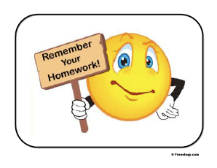 Homework will be issued each week on a Thursday to be completed and returned the following Wednesday. Activities will cover a variety of curricular areas and reinforce learning that is taking place in class. Can all homework tasks please be signed by an adult and I welcome any comments that you wish to write in your child’s homework jotter. Everyone has a home school dairy which will show what they are to read at home and when it should be read by. Again, please sign diaries to show they have completed their reading with you. In class, we will use our reading books for activities so please make sure these are in school on a daily basis. Library 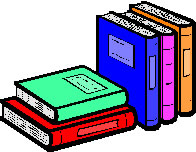 The class will visit the library every second Monday this term. Dates are as follows: 28th August, 11th September, 25th September and 9th October. Please check return date stamps in books and ensure books are returned in time. We also have a box in the classroom which is taken to the library for book returns. Water bottles and snack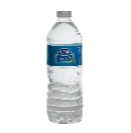 As in previous years, we encourage the children to bring water bottles (with their name on) to school so that they can drink water during the day.To encourage healthy eating, the school’s Golden Carrot competition continues. Children are encouraged to bring a healthy snack Monday – Thursday and to leave Friday as a treat day!Our learning In maths this term we will be starting with some assessments and revising several areas previously covered.  We will take our learning on and have a focus on telling the time. If you have the opportunity please go over this at home. We will also be looking more at developing our knowledge of addition and subtraction. In literacy we will be learning about writing poetry and also developing our personal writing skills.In social studies we will be looking at Woodland Creatures and linking this with our science work.Dates for your Diary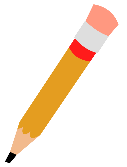 Open afternoon – Friday 1st September (1.45-2.45pm)Parents Night – Thursday 28th SeptemberPTA Quiz Night – Friday 29th SeptemberParents Twilight – Tuesday 3rd October				October Holiday – Monday 16th October – Friday 27th October  Timetable ICT – Tuesday with Mr WilsonLibrary – Monday PE – Tuesday and FridaySinging – Thursday with Mrs MintoRME  -     Thursday with Mrs YoungThank you for your support.Mrs Laura Russell